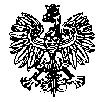 KOMENDA  WOJEWÓDZKA  POLICJIz siedzibą w RadomiuSekcja Zamówień Publicznych	ul. 11 Listopada 37/59,      26-600 Radom                                                                                                                            tel. 47 701 31 03                                  Radom, dnia  24.05.2023r.ZP – 803/23Egz. poj. WYKONAWCYWYJAŚNIENIA i ZMIANA TREŚCI SWZdot. postepowania prowadzonego w trybie podstawowym pn „Zakup i dostawa akumulatorów do pojazdów służbowych  będących na stanie KWP zs. w RadomiuNr spr 12/23      Tryb udzielenia zamówienia: tryb podstawowy bez negocjacjiZamawiający - Komenda Wojewódzka Policji z siedzibą w Radomiu działając na podstawie art. 284 ust. 2 ustawy z dnia 11 września 2019r. Prawo zamówień publicznych ( Dz. U. z 2022r poz. 1710 ) udziela wyjaśnień  na pytanie jakie  wpłynęło  od  jednego z wykonawców i dokonuje zmiany treści SWZ.Pytanie:Proszę o doprecyzowanie czy zamawiający dopuszcza zaoferowanie akumulatorów o wyższych parametrach niż wskazane, np. 63Ah zamiast 61AH , o wyższym prądzie rozruchowym oraz czy wskazane wymiary to wartości maksymalne np. 121x71x93mm ( wskazany wymiar dotyczy akumulatora Suchoładowanego z elektrolitem - nie gotowego do montażu), wykonawca może zaoferować w pełni gotowy - bezobsługowy akumulator o wymiarach 114x70x85Odpowiedź:Zamawiający dopuszcza akumulatory o:wyższych parametrach niż wskazane w załączniku nr 3 do SWZ kolumna nr 3,  wyższym prądzie rozruchowym niż wskazany w załączniku nr 3 do SWZ kolumna nr 5.Zamawiający podtrzymuje zapisy załącznika nr 3 do SWZ dotyczące wymiarów w pozycji od 1 do 77, tj.: długość (mm) – kolumna nr 7, szerokość (mm) – kolumna nr 8, wysokość (mm) – kolumna nr 9.W związku z powyższym zmianie ulega treść SWZ i ogłoszenia o zamówieniu w zakresie terminu składania i otwarcia ofert, a także terminu związania ofertą.SWZX  Termin związania ofertąbyło Wykonawca jest związany ofertą od dnia upływu terminu składania ofert, przy czym pierwszym dniem terminu związania ofertą jest dzień, w którym upływa termin składania ofert 
do dnia  28.06.2023jest Wykonawca jest związany ofertą od dnia upływu terminu składania ofert, przy czym pierwszym dniem terminu związania ofertą jest dzień, w którym upływa termin składania ofert 
do dnia  29.06.2023XIV pkt. 8 Sposób oraz termin składania ofertbyło Ofertę wraz z wymaganymi załącznikami należy złożyć w terminie do dnia 30.05.2023
do godziny 10.00jest Ofertę wraz z wymaganymi załącznikami należy złożyć w terminie do dnia 31.05.2023
do godziny 10.00XV pkt. 1  Termin otwarcia ofertbyłoOtwarcie ofert nastąpi w dniu  30.05.2023  o godzinie 10.05 za pośrednictwem Platformy. jest Otwarcie ofert nastąpi w dniu 31.05.2023  o godzinie 10.05 za pośrednictwem PlatformyPowyższe wyjaśnienia i zmiany  treści  SWZ stanowią integralną część Specyfikacji Warunków Zamówienia i należy je uwzględnić podczas przygotowywania ofert. Wyjaśnienia  wraz ze zmianą ogłoszenia o zamówieniu zostaną zamieszczone na stronie internetowej prowadzonego postępowania  pod adresem https://platformazakupowa.pl/pn/kwp_radom          Z poważaniemKIEROWNIK								Sekcji Zamówień Publicznych								        KWP zs. w Radomiu									Justyna KowalskaZmianę treści swz i wyjaśnienia opublikowano na stronie internetowej prowadzonego postępowania pod adresem: https://platformazakupowa.pl/pn/kwp_radom w dniu 24.05.2023rWyk. egz. poj.dokument wytworzył : E.P.G